СПЕЦИАЛЬНЫЙ ИНСТРУМЕНТ И ПРИСПОСОБЛЕНИЯДЛЯ РЕМОНТА АВТОМОБИЛЕЙ КАМАЗ И801.00.000 (масса 127,87кг)**Разработан вместо приспособлений И801.49.000 и И801.49.000-10 в связи с увеличением количества типов воздушных фильтров, а также с целью универсальности входящих в комплект заглушек и упрощения процесса проверки ГВТ.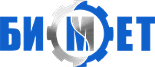 ООО «БИМЕТ»Адрес: 423838, РТ, г.Набережные Челны, а/я 25Телефон: (8552)58-00-59, 8-960-085-54-32 E-mail: bimet2714@mail.ru www.bimet.ru№ п\пМодельМодельНаименование и характеристика изделияЦена (руб) 1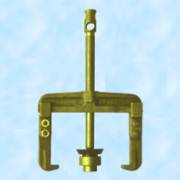 И801.01.000Съемник зубчатых колес и противовесов коленвала и зубчатого колеса распредвала.Габаритные размеры, мм:                       300х88х500Масса,кг.:                                                     7,7232242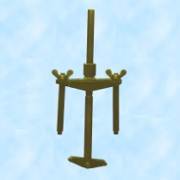 И801.05.000Съемник гильзы цилиндраГабаритные размеры,мм:                        245х45х530Масса, кг.:                                                    3,57148593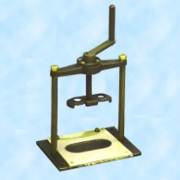 И801.06.000Съемник пружин клапановГабаритные размеры,мм:                        242х170х335Масса, кг.:                                                    5,8169554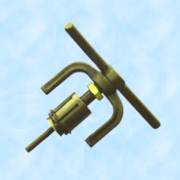 И801.07.000Съемник седел клапановГабаритные размеры,мм:                        450х47х180Масса, кг.:                                                    2,1156705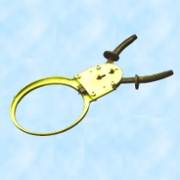 И801.08.000Приспособление для снятия и установки поршневых колец Габаритные размеры,мм:                        280х134х120Масса, кг.:                                                    0,3582976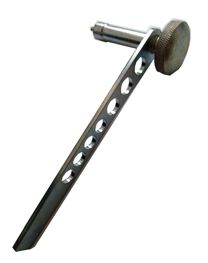 И801.14.000Приспособление для регулировки клапанов двигателяГабаритные размеры,мм:                        165х280х20,9Масса, кг.:                                                    0,3663367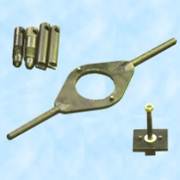 И801.16.000Приспособление для снятия , разборки-сборки муфты опережения впрыскивания топливаГабаритные размеры,мм:                        460х250х130Масса, кг.:                                                    3,4 137098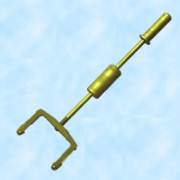 И801.17.000Съемник шатунных крышекГабаритные размеры,мм:                        560х173х25,2Масса, кг.:                                                    2,4121759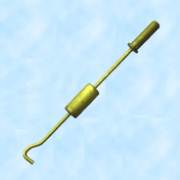 И801.18.000Съемник крышек коренных опор коленвалаГабаритные размеры,мм:                        Ф60х570Масса, кг.:                                                    1,7556910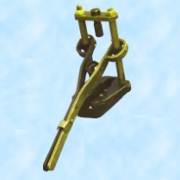 И801.20.000Приспособление для разборки-сборки форсунки, насосной секции ТНВД и ТННДГабаритные размеры,мм:                         340х120х200Масса, кг.:                                                     4,21997711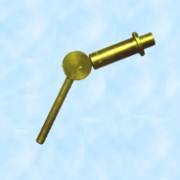 И801.21.000Приспособление для выпрессовки нагнетательного клапанаГабаритные размеры,мм:                         115х30х125Масса, кг.:                                                     0,3487012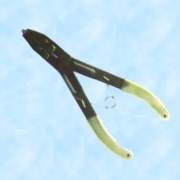 И801.22.000Спецпассатижи для снятия наружных пружинных стопорных колецГабаритные размеры,мм:                         160х60х12      Масса, кг.:                                                     0,21124013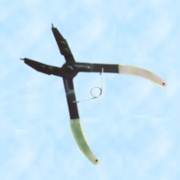 И801.23.000Спецпассатижи для снятия внутренних пружинных стопорных колецГабаритные размеры,мм:                         200х50х18Масса, кг.:                                                     0,3124014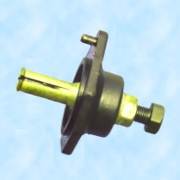 И801.24.000Съемник подшипника регулятора ТНВДГабаритные размеры,мм:                         98х72х72Масса, кг.:                                                     0,6608815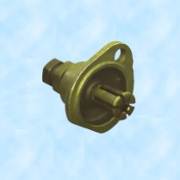 И801.25.000Съемник переднего подшипника первичного вала КППГабаритные размеры,мм:                         95х74х80Масса, кг.:                                                     0,6685416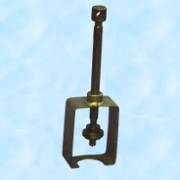 И801.26.000Съемник эксцентрика и ведущего зубчатого колеса кулачкового вала ТНВД, сошки рулевого механизма а/м КамАЗ-5320Габаритные размеры,мм:                         200х134х50         Масса, кг.:                                                     1,0432917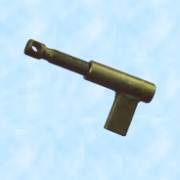 И801.27.000Приспособление для установки подшипников кулачкового вала ТНВДГабаритные размеры,мм:                         115х220х28         Масса, кг.:                                                     0,69608818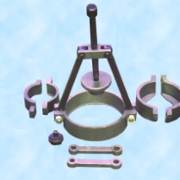 И801.30.000Съемник подшипников вторичного вала, переднего подшипника промежуточного вала КПП, подшипников раздаточной коробкиГабаритные размеры,мм:                         245х206х250       Масса, кг.:                                                     5,82559119И801.30.000-01Съемник подшипника раздаточной коробки а/м КамАЗ-4310 Масса, кг: 7,835609720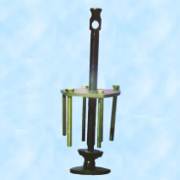 И801.31.000Приспособление для снятия и установки заднего подшипника промежуточного вала КППГабаритные размеры,мм:                         240х162х250 Масса, кг.:                                                     3,61276221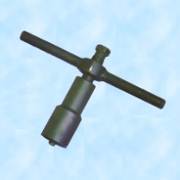 И801.32.000Съемник оси блока зубчатых колес заднего хода КППГабаритные размеры,мм:                         175х34х230 Масса, кг.:                                                     1,27586222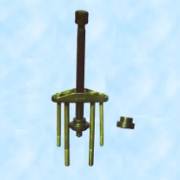 И801.33.000Съемник подшипников карданных валов ведущих мостов, зубчатого колеса привода компрессора, барабана тормоза лебедкиГабаритные размеры,мм:                         122х300х28       Масса, кг.:                                                     0,8365323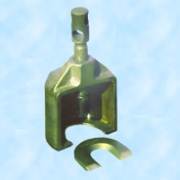 И801.36.000Съемник сошки рулевого механизма и пальцев поперечной и продольной рулевых тягГабаритные размеры,мм:                          200х94х200 Масса, кг.:                                                      1,2901924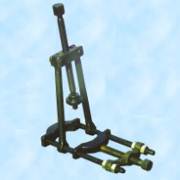 И801.37.000Съемник подшипников углового редуктора рулевого механизма, кулачкового вала ТНВД, вала привода коробки отбора мощностиГабаритные размеры,мм:                          235х125х220       Масса, кг.:                                                      2,281585125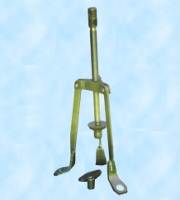 И801.38.000Съемник ступиц передних и задних колесГабаритные размеры,мм:                         350х500х195 Масса, кг.:                                                     9,51659526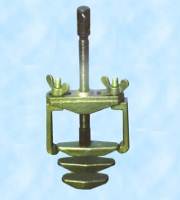 И801.39.000Приспособление для выпрессовки наружных колец подшипника ступиц передних и задних колесГабаритные размеры,мм:                          400х45х360 Масса, кг.:                                                      5,11170227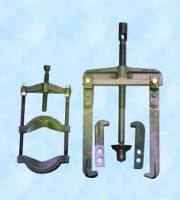 И801.40.000Съемник внутренних колец подшипников ведущих зубчатых колес и чашек дифференциала ведущих мостовГабаритные размеры,мм:                          298х68х400   Масса, кг.:                                                      15,5 3607528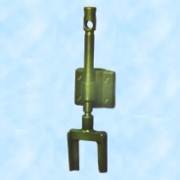 И801.42.000Съемник пальцев реактивных штангГабаритные размеры,мм:                          370х115х92    Масса, кг.:                                                      4,22193829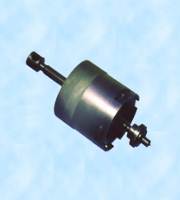 И801.48.000Съемник подшипников шкворня Масса, кг.:                                                      2,91195030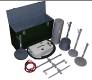 БГВТ 00.000**Комплект приспособлений для проверки ГВТ. Типы фильтров: ФВ721.1109510; ФВ721.1109510-08; ФВ721.1109510-10;  ФВК661.1109510-08; ФВ725.1109510-10; ФВ728.1109510; ФВ740.1109510-02; ФВ726.1109510; 740.1109510-03; ФВ722.1109510; Europiclon 700  Mann+Hummel; NLG PICO 37-32 Mann+HummelГабаритные р-ры, мм: 200х360х600  Масса, кг:                  12180431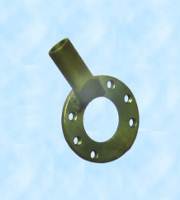 И801.55.000Спецключ для снятия барабана тормоза лебедкиГабаритные размеры,мм:                         155х100х40 Масса, кг.:                                                     0,8390132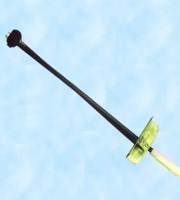 131 МКлюч моментный шкальный КМШ-140 (альтернатива 131м динамометрический ключ)Наибольший крутящий момент затяжки,.кгс   - 15Габаритные размеры,мм:                         545х120х59Масса, кг.:                                                     0,82561433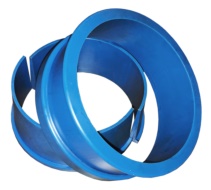 И801.00.001-01Приспособление для установки поршня с поршневыми кольцами в цилиндр Ф120Габаритные размеры,мм:                         Ф140х60 Масса, кг.:                                                     0,91444134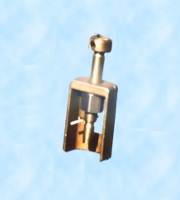 740.3901210Съемник форсунокГабаритные размеры,мм:                         90х29х44Масса, кг.:                                                     0,24171435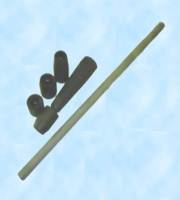 И801. 57.000Комплект усиленных сменных головок S19, S22 для болтовых соединений двигателя.Масса кг.:                                                      11316836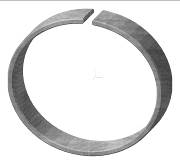 И801.58.000Кольцо для доработки поршняМасса кг.:                                                     0,45268337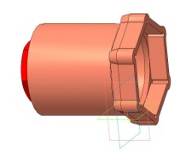 И801.41.00.000 СБКлюч S=96 мм для гайки подшипников ведущего вала конической шестерни среднего моста.Габаритные размеры, мм: Ф117*х150             Масса, кг:     2,32487038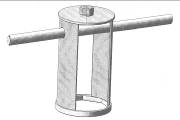 И801.41.03.000 СБКлюч специальный S=110 мм для регулировочной гайки подшипников ступицы  мостов вездехода и а/м тяжелого класса "КамАЗ" Габаритные размеры, мм: Ф125х211        Масса, кг:   3,12  859039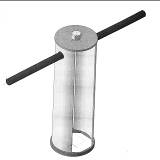 И801.41.02.000 СБКлюч специальный S=104 мм  для регулировочной гайки подшипников ступицы базовых мостовГабаритные размеры, мм: Ф121х366           Масса, кг:     3,65847840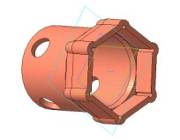 И801.41.004-10Ключ S=70 мм для гайки сошки рулевого управленияГабаритные размеры, мм: Ф90*х88             Масса, кг:     0,78218741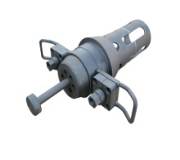 58-7821-7003 СБПриспособление центрирующее (Для центрирования и установки ступицы с манжетой 700001 ф.»Токез» на цапфу моста).А/м КамАЗ семейства 65115 и 55111Габаритные размеры, мм: 130х340х225       Масса, кг:   5,56  2728242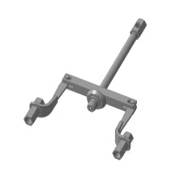 И801.92.000Съемник ступиц передних и задних евроколес                                 Габар.р-ры, мм : 70х370х534               Масса, кг:    5,3  2205143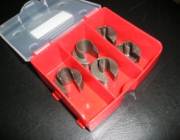 ПБС 35.01.000Комплект приспособлений для быстроразъемных соединений тормозных пневмосистем                           Габ. раз-ры, мм: 40х95х112Масса, кг: 0,25536644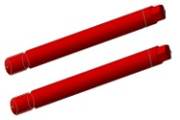 54-7823-4050Оправка- направляющий стержень для монтажа маховика на двигатель а/м КамАЗ (тяжелого класса)         (Ф16,8(-0,05; -0,093); М16х1,5) Габ. раз-ры, мм:414945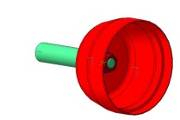 06-7890-4132Оправка (Ф108) для предохранения манжеты фирмы Freudenberg Simrit  105х130х12 при установке картера маховика                    Габ. раз-ры, мм:1878246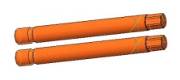 54-7823-4221Оправка (М12х1,25; Ф12+0,2) для центрирования картера маховика а/м КамАЗ при его установке                                  Габ. раз-ры, мм:  Масса, кг:489347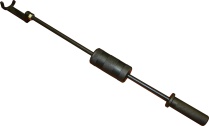 Б801.011.000Приспособление для снятия форсунок двигателя 740 Евро 4 Common Rail9208ИТОГО:673755